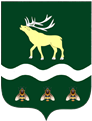 АДМИНИСТРАЦИЯЯКОВЛЕВСКОГО МУНИЦИПАЛЬНОГО РАЙОНА ПРИМОРСКОГО КРАЯ РАСПОРЯЖЕНИЕОб итогах первого этапа конкурсасоциально значимых проектов  «Чистая страна – какой я её вижу»  	В целях экологического просвещения молодёжи и вовлечения её в решение современных проблем в сфере экологии, поддерживая инициативу Законодательного Собрания Приморского края о проведении конкурса социально значимых проектов  «Чистая страна – какой я её вижу», в соответствии с распоряжением Администрации   Яковлевского   муниципального   района  от 12.05.2021 г. № 316-ра «О проведении первого этапа конкурса социально значимых проектов  «Чистая страна – какой я её вижу» по итогам первого этапа конкурса социально значимых проектов  «Чистая страна – какой я её вижу» на основании решения жюри1. Наградить почетными грамотами главы Администрации Яковлевского муниципального района победителей первого этапа конкурса социально значимых проектов  «Чистая страна – какой я её вижу»1.1. В номинации «Социально – экологический плакат»: за первое место:- Емельянова Ивана, ученика муниципального бюджетного учреждения дополнительного образования «Яковлевская детская школа искусств» Яковлевского муниципального района; - Ткач Яну, ученицу муниципального бюджетного учреждения дополнительного образования «Яковлевская детская школа искусств» Яковлевского муниципального района. за второе место: - Карпова Даниила, ученика муниципального бюджетного учреждения дополнительного образования «Яковлевская детская школа искусств» Яковлевского муниципального района;за третье место - Гирич Алину, ученицу муниципального бюджетного общеобразовательного учреждения «Средняя общеобразовательная школа №2» с. Новосысоевка.1.2. В номинации «Социально-экологический видеоролик»: за первое место – Зонову Виту, ученицу муниципального бюджетного общеобразовательного учреждения «Средняя общеобразовательная школа с. Яковлевка».1.3. В номинации «Социально-экологическая игра»:за первое место – Литовченко Альфию, учителя начальных классов, социального педагога муниципального бюджетного общеобразовательного учреждения «Средняя общеобразовательная школа с. Яковлевка»;за второе место – Коршакова Дениса, Светличную Татьяну, Зонову Виту, учеников муниципального бюджетного общеобразовательного учреждения «Средняя общеобразовательная школа с. Яковлевка».1.4. В номинации «Эковолонтерство. Экотрадиция»за второе место – Гусейнова Егора, Катаманова Анатолия, учеников Яблоновского филиала муниципального бюджетного общеобразовательного учреждения «Средняя общеобразовательная школа №1» села Новосысоевка.2. Руководителям образовательных организаций объявить благодарность педагогам, подготовившим учеников к конкурсу.4. Для участия во втором этапе конкурса социально значимых проектов «Чистая страна – какой я ее вижу» направить следующих победителей первого этапа конкурса:4.1. В номинации «Социально – экологический плакат»:проект Емельянова Ивана, ученика муниципального бюджетного учреждения дополнительного образования «Яковлевская детская школа искусств» Яковлевского муниципального района «Спасем природу!», и проект Карпова Даниила, ученика муниципального бюджетного учреждения дополнительного образования «Яковлевская детская школа искусств» Яковлевского муниципального района «Очистим планету»;4.2. В номинации «Социально-экологический видеоролик»:проект Зоновой Виты, ученицы муниципального бюджетного общеобразовательного учреждения «Средняя общеобразовательная школа с. Яковлевка» «Чистота начинается с себя».4.3. В номинации «Социально-экологическая игра»:проект Литовченко Альфии, учителя начальных классов, социального педагога муниципального бюджетного общеобразовательного учреждения «Средняя общеобразовательная школа с. Яковлевка «Сохраним свою планету»5. Контроль   исполнения настоящего распоряжения оставляю за собой.И.о. главы района – главы  АдминистрацииЯковлевского муниципального района                                       А.А. Коренчукот25.05.2021с. Яковлевка№  352-ра